Муниципальное бюджетное дошкольное образовательное учреждение № 79детский сад «Садко».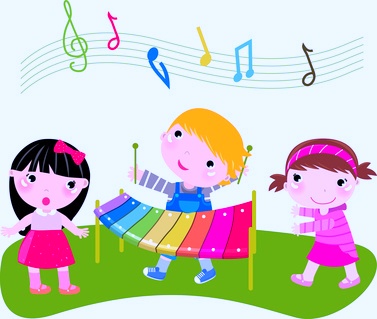 Семинар – практикум для родителей:«Музыкальное занятие для детей с ОВЗ»																					Музыкальный руководительБлагодатских Г.Р.					Г. Сургут.Музыкальное воспитание, являются составной частью общей системы обучения и воспитания детей с ОВЗ. Коррекция нарушенных функций через музыку помогает приобщить ребёнка к разным видам деятельности, формировать внимание, интерес к музыке, развивать музыкальные способности. Музыка организует детей, заражает их свои настроением. Музыкальное воспитание направленно непосредственно на развитие основных движений, сенсорных функций (зрительного и слухового восприятия), и речевой деятельности.Цель - помочь детям с ОВЗ активно войти в мир музыки, стимулировать развитие музыкальных способностей, формировать коммуникативные навыки посредством основных видов музыкальной деятельности и элементов логоритмики на основе закрепления лексических тем.Задачи:1. Развитие музыкальных, творческих способностей дошкольников, формирование у них опыта взаимодействия с музыкальными произведениями.2. Развитие свободного общения о музыке со взрослыми и детьми.3. Развитие в театрализованной деятельности на занятиях всех компонентов устной речи.4. Воспитание умения ритмично двигаться, сопровождая движения речью.5. Развитие слухового внимания и памяти.6. Формирование просодических компонентов речи: речевого дыхания, правильной артикуляции, дикции на материале фонопедических упражнений, чистоговорок, логопедических распевок, народных закличек.7. Расширение и активизация словарного запаса, развитие грамматического строя речи.8. Развитие речи как средства коммуникации, практическое овладение детьми возрастных нормативов речи.9. Развитие психических процессов: восприятия, воображения,  внимания, памяти, мышления.Занятие для детей с ОВЗ проводится в форме игрового сеанса, на который приглашаются родители. Возраст детей-участников — 4-6 лет. Ключевой персонаж, который приходит к детям в гости, — Зайчик.Цель:Создание благоприятных условий для развития личности каждого ребенка средствами расширения социального пространства и освоения способов общения и взаимодействия со сверстниками и взрослыми.Задачи:Создавать в группе эмоционально благоприятную атмосферу для адаптации детей и взрослых, закрепления навыков неконфликтного поведения и расширения позитивного социального опыта.Развивать творческую активность, а также коммуникативные, двигательные и художественные навыки участников группы в соответствии с их индивидуальными особенностями и возможностями.Способствовать сплочению детей и взрослых, готовности к освоению новых видов деятельности и совместному преодолению возникающих трудностей.Организация: подгрупповое взаимодействие детей и родителей.Оборудование:игрушка-зайчик,домик,экран мультимедиа с изображением леса,чудесный мешочек,муляжи овощей,корзина,кусочки настоящей моркови в маленьком контейнере,платок для игры в прятки,столы и материалы для аппликации,музыкальные инструменты,аудиозапись «Игровой гимнастики» Е. Железновой,подарки от зайчика детям.Содержание организованной деятельности:Дети вместе с родителями входят в зал. Они свободно общаются, размещаясь на стульях полукругом. Психолог приветствует всех и сообщает, что сегодня к нам придёт гость, о котором говорится в загадке:Музыкальный руководитель: — Комочек пуха, длинное ухо, прыгает ловко, любит морковку. Кто же это? (Дети отвечают.) Правильно! Зайчик.М.Р. предлагает всем посмотреть на экран мультимедиа с изображением леса и стоящим рядом с ним домиком. Звучит тихая музыка. М.Р.заходит за домик, возвращается вместе с зайчиком.Зайчик: 	Здравствуйте, ребята! Я живу в этом домике, и меня зовут Пушок! Я очень рад, что вы пришли ко мне в гости, и я очень хочу  с вами познакомиться. Исполняет песенку:— Я зайчик Пушок,
Я по лесу прыг да скок.
Я на месте не сижу,
И со всеми я дружу.Сначала зайчик лапкой здоровается с каждым ребёнком, пропевая его имя имя и внимательно слушает ответЗайчик: «Здравствуй, Паша!» Ребенок: «Здравствуй, Пушок!»)Затем переходит к приветствию взрослых: «Здравствуйте, родители». Ответ родителей: «Здравствуй, Пушок!»Проводится игра «Музыкальный сундучок».Для игры понадобятся различные шумовые инструменты: погремушки, маракасы, рыболовные колокольчики, кастаньеты, киндер – шумелки и т.д.Музыкальный руководитель предлагает всем встать в круг и сообщает, что зайчик принёс с собой волшебный сундучок (все его внимательно рассматривают), а что находится в нём – нужно отгадать. Зайчик подзывает каждого ребёнка, и ребенок по звуку инструмента должен определить какой инструмент звучит, после чего получает этот инструмент в руки. Остальные участники группы наблюдают, проверяя правильность ответа.М.Р.  Ребята, давайте мы все вместе сыграем на этих инструментах.Звучит вариация на темы р.н.п. дети исполняют с различными заданиями:Сыграть громко и тихо, в зависимости от звучания музыки.Сыграть с продвижением по кругу.Сыграть с притопываниями.М.Р.  А теперь мы предлагаем сыграть нашим мамам в оркестре.(Мамам раздаются инструменты: металлофоны, треугольники, кастаньеты).Звучит «Полька» М.И. Глинки. Мамы исполняют по заранее распределенным партиям.М.Р. Достает корзину с шумовыми инструментами в форме овощей.М.Р.  — Ребята, а что из этих овощей больше всего любит зайчик? (Дети отвечают.) Правильно! Морковку. А как выглядит морковка?Дети: — Она оранжевая, гладкая, твёрдая.Морковка вынимается из корзины и внимательно рассматривается, ощупывается.Зайчик: — А вы знаете, какая она на вкус?Дети: — Сладкая и сочная.Зайчик угощает детей небольшими кусочками морковки и сообщает, что она ещё очень полезная. М.Р. обобщает ответы детей.М.Р.: — Вот какой замечательный овощ – морковка: оранжевая, гладкая, твёрдая, сладкая, сочная, полезная. Не зря зайчик так её любит. Вы молодцы, ребята, отвечали правильно. Зайчик очень доволен и предлагает вместе поиграть на шумовых инструментах.			«Шумовой оркестр». – под русскую народную музыку.Игра «Прятки». Все участники группы садятся на стульчики, расположенные кругом. Прятаться будет тот, кому зайчик даст в руки морковку. Психолог накрывает этого ребёнка платком и говорит:— Вы ребята не зевайте, поскорее отгадайте:
Раз, два, три…
Кто там спрятался внутри?Все участники группы хором называют имя спрятавшегося ребёнка.М.Р.: — Сейчас проверим. Егор, покажись, пожалуйста, нам!Ребёнок с помощью зайчика снимает платок, возвращает ему зайчику. Игра повторяется со всеми детьми группы по очереди.М.Р. благодарит зайчика за необычную и интересную игру, предлагает детям тоже сделать нашему гостю подарок на память: красивые морковки-аппликации.Дети делают аппликацию «Морковки».Все участники группы и родители садятся за столы, где приготовлены подносы с необходимыми материалами (клей-карандаш, заготовки оранжевых морковок и зелёной ботвы из бумаги, листы голубого цвета формата А4 для фона, салфетки, простые карандаши). Каждый старается для зайчика сделать самую красивую морковку. В процессе выполнения аппликации зайчик подходит к каждому ребёнку, подбадривает его. Родители тоже участвуют в работе (рисуют простым карандашом чёрточки на морковках, чтобы те выглядели как настоящие, при необходимости оказывают помощь детям).По завершении аппликации дети встают, задвигают за собой стульчики и вручают зайчику свои работы. Зайчик внимательно рассматривает каждую, аккуратно кладёт в чудесный мешочек, благодарит.Зайчик: — Спасибо, ребята, теперь эти замечательные морковки будут радовать меня всю зиму. Я и своим лесным друзьям их покажу. Мне так понравились ваши подарки — аппликации, что хочется вместе с вами петь, танцевать и играть на музыкальных инструментах. Вставайте, пожалуйста, в круг.Совместная музыкальная деятельность в кругу.Зайчик с помощью музыкального руководителя раздаёт участникам группы музыкальные инструменты, называя их: барабан, трещотки, колокольчик, колотушки, бубен. Дети повторяют.Зайчик: — Я буду сейчас петь свою любимую песенку, а вы, пожалуйста, мне подыгрывайте!Музыкальный руководитель аккомпанирует на фортепиано.Зайчик:— Я маленький зайчишка, на месте не сижу,
С ребятами танцую и песенку пою.Участники группы все вместе играют на музыкальных инструментах. Зайчик танцует.М.Р.: — Давайте сейчас сыграем громко. (Аккомпанемент звучит громче.) А теперь сыграем тихо. (Аккомпанемент звучит тише.) Ребята, давайте поменяемся друг с другом инструментами. А теперь отложим наши музыкальные инструменты и сами споём песенку для зайчика.Песенка «Зайчик»Мы играли и гуляли,
Мы зайчишку повстречали,
Зайка, зайка, мы друзья.
Дай погладим мы тебя.Участники группы сопровождают слова песенки действиями (гладят зайчика, ему от этого очень приятно).Песенка продолжается:Мы гуляли далеко, мы гуляли близко,
Мы летали высоко, мы летали низко.Участники группы вместе с зайчиком сопровождают слова действиями (расширяют и сужают хоровод, поднимают руки вверх и опускают вниз).Зайчик благодарит всех за совместное пение и игру на музыкальных инструментах, вспоминает, что ему пора возвращаться домой. Музыкальный руководитель предлагает детям его проводить.Проводится динамическое упражнение «Тропинка» под аудио сопровождение.Участники группы, рассматривая экран мультимедиа с изображением леса, выполняют действия в соответствии с речевой инструкцией (идут на месте медленно и быстро, останавливаются, приседают, поворачиваются в стороны). Обращаясь к зайчику, они говорят вслед за М.Р.:До свиданья, до свиданья,
Приходи ты к нам опять.
До свиданья, до свиданья,
Будем вместе мы играть.Зайчик прощается с участниками группы, машет лапкой и уходит к себе. М.Р.отводит его в домик, помогая нести корзину с овощами и чудесный мешочек. Проводив гостя, он возвращается с подарками от него (маленькими пакетиками — «морковками» с леденцами внутри).Музыкальный руководитель: — Кто приходил сегодня к нам в гости? Как его звали? Понравилось ли вам с ним играть?Подводя итог встречи, психолог благодарит всех участников и вручает каждому ребёнку подарок от зайчика.Родителям в качестве домашнего задания предлагается подобрать загадки об овощах и вместе с детьми выучить одну из них.